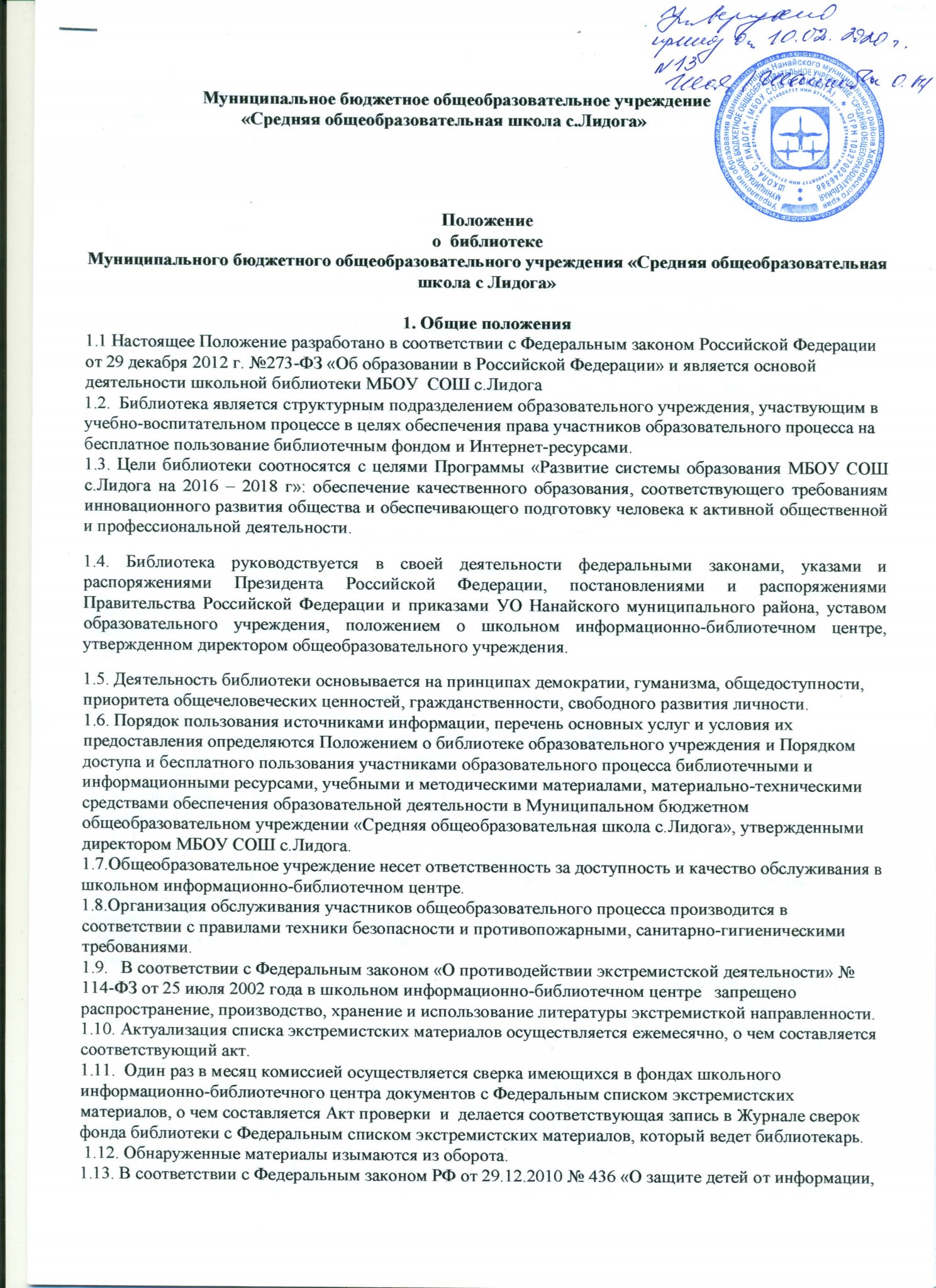                                                                                                                    УТВЕРЖДЕНО                                                                                                                                                                                                        Приказом директора МБОУ СОШ с.Лидога                                                                                 от____________________Положение о библиотечно-информационном центре  I. Общие положения 1. Настоящее положение регулирует деятельность информационно-библиотечного центра. 2. Библиотечно-информационный центр создает условия для реализации гражданами Российской Федерации гарантированного государством права на бесплатное пользование библиотечно-информационными ресурсами. 3. В своей деятельности «информационно-библиотечный  центр» (далее ИБЦ) руководствуется Указами Президента России, федеральными и региональными законами: №273-ФЗ от 29.12.2013 «Об образовании в Российской Федерации», №151-ФЗ “О библиотечном деле”,№ 149-ФЗ  “Об информации, информатизации и защите информации”,№114-ФЗ « О противодействии экстремистской деятельности» нормативными и регламентирующими документами Министерства образования, региональных и местных органов управления образования, Уставом и Правилами внутреннего трудового распорядка ОУ и Положением об ИБЦ ОУ. 4. Деятельность ИБЦ общеобразовательного учреждения основывается на принципах демократии, гуманизма, общедоступности, приоритета общечеловеческих ценностей, гражданственности, свободного развития личности, автономности и светского характера образования. 5. Основными целями ИБЦ общеобразовательного учреждения являются цели общеобразовательного учреждения: формирование общей культуры личности обучающихся на основе усвоения обязательного минимума содержания общеобразовательных программ, их адаптация к жизни в обществе, создание основы для осознанного выбора и последующего освоения профессиональных образовательных программ, воспитание гражданственности, трудолюбия, уважения к правам и свободам человека, любви к окружающей природе, Родине, семье, формирование здорового образа жизни. 6. ИБЦ в своей деятельности отражает сложившееся в обществе идеологическое и политическое многообразие, не допускается государственная или иная цензура, ограничивающая право читателей на свободный доступ к источникам информации. 7. Порядок пользования источниками информации, перечень основных услуг и условия их предоставления определяются правилами пользования ИБЦ. 8. Общее методическое руководство библиотеками общеобразовательных учреждений осуществляет Центральная библиотечно-информационная комиссия Министерства образования Российской Федерации. Отраслевым научно-методическим центром для библиотек общеобразовательных учреждений является Государственная научная педагогическая библиотека им. К.Д.Ушинского. 9. ИБЦ несет ответственность за качество библиотечно-информационного обслуживания и его соответствие возрастным психофизическим особенностям обучающихся. II. ОСНОВНЫЕ ЗАДАЧИ ИБЦ: 2.1. Обеспечение пользователям доступа к информации, знаниям, идеям, культурным ценностям. 2.2. Обеспечение образовательного процесса, самообразования в соответствии с образовательными программами информационными ресурсами на различных носителях: – бумажном (книжный фонд); – магнитном (фонд аудио- и видеокассет); – цифровом (сидиромы); – коммуникативном (компьютерные сети); – иными. 2.3. Формирование, накопление, обработка, систематизация фонда носителей информации и его продвижение к участникам образовательного процесса: обучающимся, педагогическим работникам, родителям (законным представителям) обучающихся. 2.4. Организация оперативного библиотечно-информационного обслуживания участников образовательного процесса в соответствии с их информационными запросами. 2.5. Организация и ведение справочно-поискового аппарата: каталогов, картотек и баз данных. 2.6. Воспитание библиотечно-информационной культуры, дифференцированное обучение современным методам работы с источниками информации. 2.7. Воспитание культурного и гражданского самосознания, помощь в социализации обучающегося, развитии его творческого потенциала. 2.8. Совершенствование номенклатуры представляемых ИБЦ услуг на основе внедрения новых информационных технологий и компьютеризации библиотечно-информационных процессов, формирование комфортной библиотечной среды, совершенствование библиотечной этики. 2.9. Создание в общеобразовательном учреждении информационно-библиотечной среды как сферы воспитания и образования со специальными библиотечными и информационными средствами. 2.10. Руководство формированием информационного мировоззрения школьников и продвижение знаний и умений по информационному обеспечению учебной, профессиональной и иной познавательной деятельности. III. ФУНКЦИИ ИБЦ: 3.1. Формирует фонд библиотечно-библиографических и информационных ресурсов общеобразовательного учреждения: - комплектует единый универсальный фонд учебными, художественными, научными, научно-популярными документами для участников образовательного процесса на традиционных и нетрадиционных носителях информации; - пополняет фонд информационными ресурсами сети Интернет, базами и банками данных других учреждений и организаций; - аккумулирует фонд документов, создаваемых в общеобразовательном учреждении (папок-накопителей документов и их копий, публикаций и работ педагогов общеобразовательного учреждения, лучших научных работ и рефератов обучающихся); - организует единый фонд носителей информации как совокупность фондов отделов ИБЦ, учебных кабинетов и других подразделений общеобразовательного учреждения; - управляет единым справочно-информационным фондом с целью оптимизации объема, координации состава и эффективности его использования; - осуществляет размещение, организацию и сохранность носителей информации. 3.2. ИБЦ создает информационную продукцию:  - осуществляет аналитико-синтетическую переработку информации; - организует и ведет справочно-библиографический аппарат: каталоги (алфавитный, систематический), картотеки (систематическую картотеку статей, тематические картотеки), электронный каталог, базы данных по профилю общеобразовательного учреждения; - разрабатывает рекомендательные библиографические пособия (списки, обзоры, указатели и т.п.); - обеспечивает информирование пользователей об информационной продукции.  3.3. ИБЦ осуществляет дифференцированное библиотечно-информационное и справочно-библиографическое обслуживание участников образовательного процесса. Обучающимся: - предоставляет информационные ресурсы на различных носителях на основе изучения их интересов и информационных потребностей; - создает условия для реализации самостоятельности в обучении, познавательной, творческой деятельности с опорой на коммуникацию; способствует развитию навыков самообучения (сетевые олимпиады, телекоммуникационные проекты, дистанционное обучение, развивающее обучение); - организует обучение навыкам независимого библиотечного пользователя и потребителя информации; содействует интеграции в учебные программы комплекса знаний, умений и навыков по работе с книгой и информацией; - оказывает информационную поддержку обучающимся (консультативную, практическую, индивидуальную, групповую, массовую) в решении задач, возникающих в процессе их учебной, профессиональной и досуговой деятельности; - организует массовые мероприятия, ориентированные на развитие общей, информационной и читательской культуры личности, стимулирует речевые навыки, содействует развитию критического мышления, освоению медиапространства; - выполняет функции центра досуга школы (просмотр видеофильмов, сидиромов, презентации развивающих компьютерных игр);  - организует воспитательную работу освоения чтения с группами продленного дня, в классах компенсирующего обучения, а при наличии – коррекционных классах. Педагогам: - выявляет информационные потребности и удовлетворение запросов в области педагогических инноваций и новых технологий; - содействует профессиональной компетенции педагогов, повышению квалификации, проведению аттестации;  - создает банк педагогической информации как основы единой информационной службы школы, осуществляет накопление, систематизацию информации по предметам, разделам и темам, поддерживает педагогическую информацию; - организует доступ к банку педагогической информации на любых носителях; просмотр электронных версий педагогических изданий; - осуществляет текущее информирование педагогов (дни информации, обзоры новых поступлений и публикаций), избирательное распространение информации, дифференцированное информирование руководства общеобразовательного учреждения по вопросам управления образовательным процессом; - поддерживает деятельность педагогов и обучающихся в области создания информационных продуктов (документов, баз данных, вебстраниц и т.п.); - содействует педагогам в проведении занятий по информационной культуре; - является базой для проведения практических занятий овладения навыками работы с информационными ресурсами. Родителям (законным представителям) обучающихся: - удовлетворяет читательские запросы и информирует о новых поступлениях в библиотеку; - консультирует по вопросам организации семейного чтения, знакомит с нормативной, медицинской, педагогической информацией; - содействует родительским комитетам в приобретении учебных комплектов для обучающихся.  IV. Организация деятельности библиотечно-информационного центра общеобразовательного учреждения. 4.1. ИБЦ является структурным подразделением общеобразовательного учреждения.  4.2. ИБЦ может быть реорганизована в иное подразделение по решению директора общеобразовательного учреждения и попечительского совета, если это не влечет нарушения обязательств общеобразовательного учреждения в части бесплатного пользования библиотечно-информационного ресурсами. При необходимости в Положение о библиотеке могут быть внесены изменения и (или) дополнения директором общеобразовательного учреждения по согласованию с руководителем библиотеки. 4.3. Структура ИБЦ может включать помимо традиционных отделов (абонемент, читальный зал) инновационные отделы и сектора (в том числе информационно-библиографический сектор, фонд и специализированный зал работы с мультимедийными и сетевыми документами, видеостудию, мини-издательский комплекс и множительную технику и др.). 4.4. Библиотечно-информационное обслуживание осуществляется на основе учебного плана общеобразовательного учреждения.  4.5. ИБЦ, в соответствии с уставом общеобразовательного учреждения, имеет право предоставлять платные библиотечно-информационные услуги (на договорной основе), не включенные в перечень основных услуг. Виды и формы дополнительных услуг, в том числе платных, определяются руководителем библиотеки. Директор вправе устанавливать ограничения на отдельные виды платных услуг. Положение о платных услугах ИБЦ утверждается директором общеобразовательного учреждения в соответствии с его уставом.  4.6. Привлечение ИБЦ общеобразовательного учреждения дополнительных средств не влечет за собой снижения нормативов и (или) абсолютных размеров его финансирования из бюджета общеобразовательного учреждения. 4.7. В целях обеспечения модернизации ИБЦ в условиях информатизации образования общеобразовательное учреждение обеспечивает ИБЦ: – гарантированным финансированием комплектования носителей информации;   – необходимыми служебными и производственными помещениями в соответствии со структурой ИБЦ и действующими нормативами по технике безопасности эксплуатации компьютеров (отсутствие высокой влажности, запыленности помещения, коррозионно-активных примесей или электропроводящей пыли);  – современной электронно-вычислительной и копировально-множительной техникой и оргтехникой, необходимыми программными продуктами;  – телекоммуникационной техникой и оргтехникой; – ремонтом и сервисным обслуживанием техники и оборудования ИБЦ; 4.8. Общеобразовательное учреждение создает условия для сохранности аппаратуры, оборудования и имущества ИБЦ. 4.9. Ответственность за создание необходимых условий для деятельности ИБЦ несет директор общеобразовательного учреждения и (или) его заместитель в соответствии с уставом учреждения. 4.10. Режим работы ИБЦ определяется заведующим библиотекой общеобразовательного учреждения по согласованию с директором. Рекомендуется: - два часа рабочего времени выделять на выполнение внутрибиблиотечной работы; - один раз в месяц проводить санитарный день, в который обслуживание читателей не производится; - один раз в месяц по согласованию с методическим центром органа управления образованием проводится методический день. 4.11. Работа сотрудников ИБЦ и организация обслуживания участников образовательного процесса производится в соответствии с правилами техники безопасности и противопожарными, санитарно-гигиеническими требованиями. V. Управление. Штаты. 5.1. Управление ИБЦ общеобразовательного учреждения осуществляется в соответствии с законодательством Российской Федерации и уставом общеобразовательного учреждения. 5.2. Руководство ИБЦ и контроль за ее деятельностью осуществляет директор общеобразовательного учреждения. Директор утверждает нормативно-технологическую документацию ИБЦ. 5.3. Заведующий ИБЦ несет ответственность в пределах своей компетенции перед обучающимися, их родителями (законными представителями), обществом и директором за организацию и результаты деятельности в соответствии с функциональными обязанностями, предусмотренными квалификационными требованиями, трудовым договором (контрактом) и уставом общеобразовательного учреждения. 5.4. Заведующий ИБЦ назначается директором общеобразовательного учреждения и является членом педагогического коллектива, входит в состав педагогического совета общеобразовательного учреждения. 5.5. Заведующий ИБЦ разрабатывает и предоставляет директору на утверждение: а) положение о ИБЦ, правила пользования ИБЦ; б) структуру и штатное расписание ИБЦ; в) должностные инструкции работников ИБЦ; г) положение о дополнительных (платных) услугах ИБЦ; д) планы и отчеты работы ИБЦ; е) технологическую документацию. 5.6. Порядок комплектования ИБЦ общеобразовательного учреждения работниками регламентируется его уставом. 5.7. Рекомендуется штатное наполнение ИБЦ разрабатывать на основе объемов работ с использованием межотраслевых норм времени на процессы, выполняемые в ИБЦ. 5.8. В целях обеспечения дифференцированной работы ИБЦ общеобразовательное учреждение вправе ввести новые должности: педагог-организатор детского чтения, преподаватель информационной культуры, главный библиотекарь, заведующий сектором, библиограф, медиаспециалист. 5.9. На работу в ИБЦ принимаются лица, имеющие необходимую профессионально-библиотечную квалификацию, подтвержденную документами об образовании и соответствующую требованиям квалификационной характеристики по должности и полученной специальности. 5.10. Объем учебной нагрузки (педагогической работы) для работника библиотеки устанавливается директором общеобразовательного учреждения, исходя из количества часов по учебному плану и учебным программам, обеспеченности кадрами, других условий работы. Совмещение библиотечно-информационной и педагогической деятельности может осуществляться работником библиотеки на добровольной основе не более 18 часов в неделю.  5.11. Трудовые отношения работников ИБЦ и общеобразовательного учреждения регулируются трудовым договором (контрактом), условия которого не должны противоречить законодательству Российской Федерации о труде. VI. Права и обязанности ИБЦ: 6.1. ИБЦ общеобразовательного учреждения имеет право: - самостоятельно определять выбор форм, средств и методов информационно-библиотечного обеспечения образовательного процесса в соответствии с целями и задачами, указанными в Уставе и Положении о ИБЦ общеобразовательного учреждения; - определяться с источниками комплектования информационных ресурсов; - изымать и реализовывать документы из фондов в соответствии с инструкцией по учету библиотечного фонда; - определять перечень дополнительных (платных) услуг, сопутствующих основной деятельности ИБЦ;  - определять в соответствии с Правилами пользования виды и размеры компенсации ущерба, нанесенного пользователями ИБЦ; - выходить с предложениями совершенствования оплаты труда, в т.ч. надбавок, доплат и премирования работников ИБЦ; - участвовать в соответствии с законодательством Российской Федерации (через членство общеобразовательного учреждения) в работе библиотечных ассоциаций или союзов; - участвовать на конкурсной или иной основе в реализации федеральных, региональных и международных программ развития информационного и библиотечного дела. 6.2.Работники ИБЦ имеют право: - на повышение квалификации. В этих целях администрация создает условия, необходимые для успешного обучения работников в учреждениях высшего профессионального образования, а также в учреждениях системы переподготовки и повышения квалификации; - на аттестацию на добровольной основе на соответствующую квалификационную категорию и получение ее в случае успешного прохождения аттестации; - на ежегодный отпуск в 28 календарных дней и на дополнительный оплачиваемый отпуск (до 16 рабочих дней) в соответствии с коллективным договором между работниками и руководством общеобразовательного учреждения или иными локальными нормативными актами; - на представление к различным формам поощрения, наградам и знакам отличия, предусмотренным для работников образования и культуры. Работники ИБЦ, квалифицированные как педагог-организатор детского чтения, преподаватель информационной культуры, имеют право: - на самостоятельный выбор и использование методики обучения и воспитания, учебников, учебных пособий и материалов. - на повышение квалификации; - на аттестацию на добровольной основе; - на сокращенную рабочую неделю, на удлиненный оплачиваемый отпуск, на получение пенсии за выслугу лет, социальные гарантии и льготы в порядке, установленном законодательством Российской Федерации; - на дополнительные льготы, предоставляемые в регионе педагогическим работникам общеобразовательного учреждения; 6.3. ИБЦ общеобразовательного учреждения обязана: - предоставлять бесплатное пользование библиотечноинформационными ресурсами в соответствии с уставом общеобразовательного учреждения и правилами пользования библиотекой в той мере, которая оговорена законом об образовании №273-ФЗ «Об образовании в Российской Федерации», ФЗ  «О библиотечном деле», Гражданским кодексом РФ; - ИБЦ обязан принимать профилактические меры, направленные на предупреждение экстремисткой деятельности, путем проведения сверок библиотечного фонда и поступающей литературы с Федеральным списком экстремистских материалов в соответствии со ст.2,3 ФЗ №114 «О противодействии экстремистской деятельности»; - вести консультационную работу, оказывать помощь в поиске и выборе необходимых информационных ресурсов; - обеспечить сохранность и использование носителей информации, обеспечить качество их систематизации, размещения и хранения; - отчитываться перед директором общеобразовательного учреждения и органами государственной статистики в порядке, предусмотренном законодательством. VII. Правила пользования библиотечно-информационным центром общеобразовательного учреждения: 7.1. Пользователи ИБЦ имеют право: - получать полную информацию о составе библиотечного фонда, информационных ресурсах и предоставляемых библиотекой услугах; - пользоваться справочно-библиографическим аппаратом ИБЦ; - получать консультационную помощь в поиске и выборе источников информации; - получать в пользование на абонементе и читальном зале печатные издания, аудиовизуальные документы и другие источники информации; продлять срок пользования документами; - получать тематические, фактографические, уточняющие и библиографические справки на основе фонда ИБЦ (исключение: справки повышенной сложности); - получать консультационную помощь в работе с информацией на нетрадиционных носителях, при пользовании электронным и иным оборудованием; - участвовать в мероприятиях, проводимых ИБЦ; - совместно с ИБЦ создавать клубы, кружки по интересам, общества друзей ИБЦ, чтения, книги; - пользователь имеет право на получение платных услуг, сопутствующих основной деятельности ИБЦ, предоставляемых БИЦ, согласно уставу общеобразовательного учреждения и «Положению о платных услугах»; - в случае конфликтной ситуации с ИБЦ обращаться к директору общеобразовательного учреждения. 7.2. Пользователи ИБЦ обязаны: - соблюдать Правила пользования ИБЦ; - бережно относиться к произведениям печати (не вырывать, не загибать страниц, не делать в книгах подчеркиваний, пометок, копирования), иным документам на различных носителях, оборудованию, инвентарю;  - поддерживать порядок расстановки изданий в открытом доступе ИБЦ, расположения карточек в каталогах и картотеках;  - пользоваться ценными и справочными изданиями только в помещении ИБЦ; - при получении произведений печати и иных документов пользователь должен убедиться в отсутствии дефектов, при обнаружении проинформировать работника ИБЦ. Ответственность за обнаруженные дефекты в сдаваемых документах несет последний пользователь; - расписываться в читательском формуляре за каждый полученный документ (исключение: учащиеся 1–2 классов); - возвращать документы в ИБЦ в установленные сроки; - пользователи, ответственные за утрату или порчу документов ИБЦ, или их родители (законные представители обучающегося) обязаны заменить их равноценными, при невозможности замены – возместить реальную рыночную стоимость документов; - по истечении срока обучения или работы в общеобразовательном учреждении пользователи обязаны полностью рассчитаться с ИБЦ. Личное дело учащегося и обходной лист работника без соответствующей пометки ИБЦ не выдаются. 7.3. ИБЦ имеет право: - устанавливать режим работы ИБЦ по согласованию с директором общеобразовательного учреждения; - определять и применять размеры компенсаций за ущерб, причиненный пользователем ИБЦ; - устанавливать штрафные санкции за превышение сроков пользования документами ИБЦ;- лишать права пользования библиотекой на срок, равный задолженности; - определять перечень и прейскурант платных услуг ИБЦ; - устанавливать порядок выдачи документов ИБЦ под залог пользователям, не являющимся участниками образовательного процесса данного общеобразовательного учреждения. 7.4. ИБЦ обязан: - информировать пользователей о всех видах предоставляемых ИБЦ услуг; - обеспечить читателям возможность пользоваться информационными ресурсами ИБЦ; - формировать фонды в соответствии с образовательными программами учреждения, интересами, потребностями и запросами всех категорий пользователей; - совершенствовать информационно-библиографическое и библиотечное обслуживание пользователей;  - знакомить пользователей с основами информационной культуры;  - создавать и поддерживать комфортные условия обслуживания;  - не допускать читательскую задолженность, принимать оперативные меры к ее ликвидации; - обеспечить рациональное, соответствующее санитарногигиеническим требованиям размещение и хранение носителей информации; - обеспечивать конфиденциальность данных о пользователях ИБЦ, их читательских запросах; - обеспечить режим работы в соответствии с потребностями общеобразовательного учреждения. 7.5. Порядок пользования ИБЦ: - запись обучающихся общеобразовательного учреждения в ИБЦ производится по списку класса в индивидуальном порядке, а педагогов, сотрудников, родителей (законных представителей обучающихся) и сторонних пользователей – по паспорту; - документом, подтверждающим право пользования ИБЦ, является читательский формуляр. Пользователь обязан засвидетельствовать подписью на читательском формуляре ознакомление с правилами пользования и обязательство их выполнять; - читательский формуляр фиксирует факт и дату выдачи пользователю документов из фонда ИБЦ и их возвращения в ИБЦ. 7.6. Порядок пользования абонементом: - пользователи имеют право получить на дом не более 20 изданий (вместе с учебниками), редкие, дефицитные, из многотомных изданий – не более двух документов одновременно; - сроки пользования документами: - учебники, учебные пособия – учебный год; - научно-популярная, познавательная, художественная – 1 месяц, периодические издания, издания повышенного спроса – 15 дней; - редкие и ценные издания на дом не выдаются; - пользователи могут продлить срок пользования документами, если на них отсутствует спрос со стороны других пользователей. 7.7. Порядок пользования читальным залом: - документы, предназначенные для работы в читальном зале, на дом не выдаются; - энциклопедии, справочники, редкие и ценные документы выдаются только для работы в читальном зале; - количество документов, с которыми работает пользователь в читальном зале, не ограничивается. 7.8. Порядок работы в компьютерной зоне ИБЦ: - работа в компьютерной зоне участников образовательного процесса производится по графику, утвержденному директором учреждения, и в присутствии сотрудника ИБЦ; - разрешается работа за одним персональным компьютером не более двух человек одновременно; - пользователь имеет право работать с флешнакопителям информации после ее предварительного тестирования работником ИБЦ; - запрещается использовать СD-ROM, принесенные пользователями; - по всем вопросам поиска информации в Интернете пользователь должен обратиться к работнику ИБЦ;  -запрещается обращение к ресурсам Интернета, предполагающим оплату; -запрещается обращение к ресурсам, внесенным в список экстремистских материалов;- включение и выключение компьютеров производится только работником ИБЦ. Запрещается оставлять без присмотра работающие компьютеры, вскрывать блоки питания компьютера и периферийных устройств, корпуса монитора, принтера, сканера; какое-либо вмешательство в установленное программное обеспечение, включая изменение его настройки; - пользователи обязаны не допускать попадания внутрь компьютера и периферии посторонних предметов, жидкостей и сыпучих веществ; - продолжительность непрерывной работы с ВДТ без регламентированного перерыва не должна превышать 2 часов. 7.9.Порядок пользования учебным фондом ИБЦ:  - в библиотечный фонд школьных учебников закладываются все учебники необходимые в учебном процессе, а также  учебные пособия для учащихся, необходимые в учебном процессе. Примечание. В библиотечный фонд школьных учебников не закладываются "Рабочая пропись", тетради на печатной основе, контурные карты и атласы, которые ежегодно издаются с учетом заказов на них и поступают в продажу: - перечень учебников для школы  необходимых в образовательном процессе составляется на основе федерального перечня учебников и регионального перечня учебников; - заказы на школьные учебники составляются на основе  программно-методического обеспечения школы, подписанного управлением образования; - в начале, в течение и конце учебного года библиотекарем, представителем родительского комитета, завучем по учебновоспитательной работе, социальным педагогом проверяется состояние, принадлежность и состоянии учебного комплекта каждого ученика; - учебники выдаются учащимся на год согласно графику, утвержденному директором школы; -за полученные учебники учащиеся расписываются в ведомости, которые хранятся в ИБЦ и у классного руководителя; -на форзаце учебника должны быть указаны ручкой фамилия ученика, класс, год использования учебника; -в течение года ученик обязан содержать учебники в порядке. Учебники должны находиться в обложке. При необходимости учебники должны быть отремонтированы; -учащимся, не выполняющим требования по сохранности учебников, может быть отказано в пользовании фондом школьных учебников; -в конце учебного года комплект учебников должен быть возвращен учеником в надлежащем виде по графику сдачи учебников; -при выбытии из школы учащийся  обязан сдать все учебники, числящиеся за ним; - финансирование мероприятий, связанных с созданием, пополнением и использованием библиотечных фондов школьных учебников, производится из средств государственного бюджета; -обеспечение школ учебниками осуществляют книготорговые организации по заказу управления образования, согласно заказу школы; -обязанности школьного коллектива: -классный руководитель получает учебники на каждого учащегося в ИБЦ. Выдает комплект учебников согласно ведомости под подпись  каждого ученика. Доводит информацию о пользовании учебным фондом школы до учащихся и родителей, проверяет сохранность учебников в классе, организует работу учащихся по ремонту учебников выданных ученикам на год, если это необходимо. Контролирует, чтобы все учебники были подписаны, чтобы все ученики в классе были обеспечены учебниками, организует своевременный возврат учебников в ИБЦ в конце года или при выбытии ученика из школы; -все учащиеся обязаны бережно относиться к учебникам как государственному имуществу. Всю деятельность ученического коллектива по сохранности учебников должны возглавить органы ученического самоуправления. Они должны стать инициаторами мероприятий в школе направленных на бережное отношение к учебникам;  -учебник используется не менее 4-х лет. Библиотечный фонд ежегодно пополняется необходимыми учебниками, количество которых определяется школой, после инвентаризации учебного фонда;  -библиотечный фонд школьных учебников учитывается и хранится отдельно от библиотечного фонда ИБЦ; -все операции по учету библиотечного фонда школьных учебников производятся библиотекарем. Стоимостный учет библиотечного фонда школьных учебников ведется бухгалтерией, обслуживающей данную школу; -учебники выдаются учащимся на год. Учебники, по которым обучение ведется несколько лет, могут быть выданы на несколько лет; - при ИБЦ создается группа учащихся, которая помогает библиотекарю в работе с библиотечным фондом учебников; - пришедшие в негодность учебники списываются по акту комиссией, в состав которой входят директор школы или его заместитель, библиотекарь, 1 - 2 учителя, сотрудник бухгалтерии. В акте на списание указываются автор и название учебника, год его издания, цена, количество списываемых экземпляров и сумма; - если учебник утерян или испорчен учащимся, родители (или лица, их заменяющие) оплачивают его стоимость, согласно рыночной цене учебника в библиотеке или самостоятельно приобретают учебник в розничной торговле. На деньги, полученные от родителей за утерянные или испорченные учебники, приобретаются новые учебники того же автора и названия, или другой учебник, востребованный в образовательном процессе. За порчу учебника  родители оплачивают штраф; - отчет о фонде школьных учебников и об использовании средств на их создание и пополнение составляется  согласно требованиям и нормам. 7.10.Правила пользования лекционным залом  ИБЦ: - учителя должны своевременно предупреждать работников ИБЦ о проведении уроков (запись в тетради проведения уроков в лекционном зале); - в лекционный зал дети проходят со звонком на урок; - перед проведением урока, занятия и.т.д. учитель знакомит учащихся с правилами пользования лекционным залом; - после проведения уроков учителю необходимо осмотреть зал: столы, отключить технику, протереть доску, оставить после урока чистый кабинет; - педагог, который проводит последний урок в лекционном зале, следит за тем, чтобы были подняты стулья; - после проведения урока в тетради пользования лекционным залом оставить подпись. VIII. Порядок внесения изменений и дополнений в настоящее положение. 8.1. Изменения и дополнения, вносимые в положение об ИБЦ, утверждаются директором МБОУ СОШ с.Лидога Нанайского муниципального района в установленном законом порядке. 8.2. Данная редакция положения вступает в законную силу с момента его утверждения приказом директора МБОУ СОШ с. Лидога Нанайского муниципального района. 8.3. Предыдущая редакция утрачивает силу с момента введения в действие настоящего положения об ИБЦ. 